PROJETO COMPLEMENTAR “TAG RUGBY nas ESCOLAS” 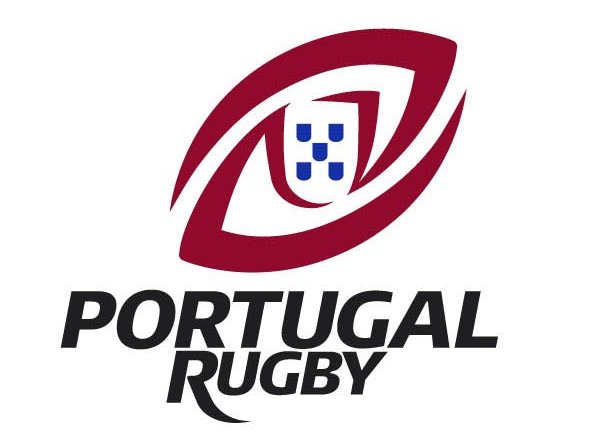 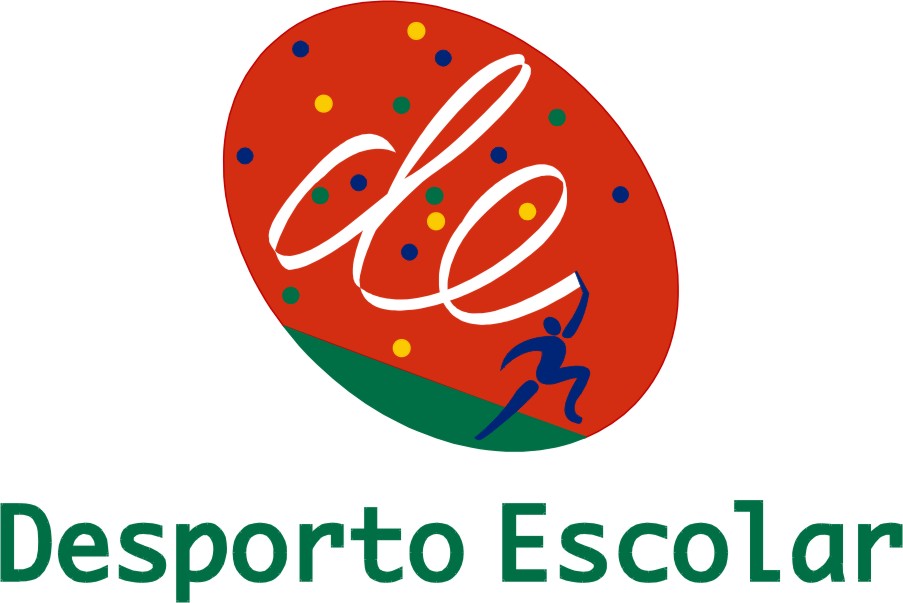 BOLETINS E RELATÓRIOS DOS TORNEIOS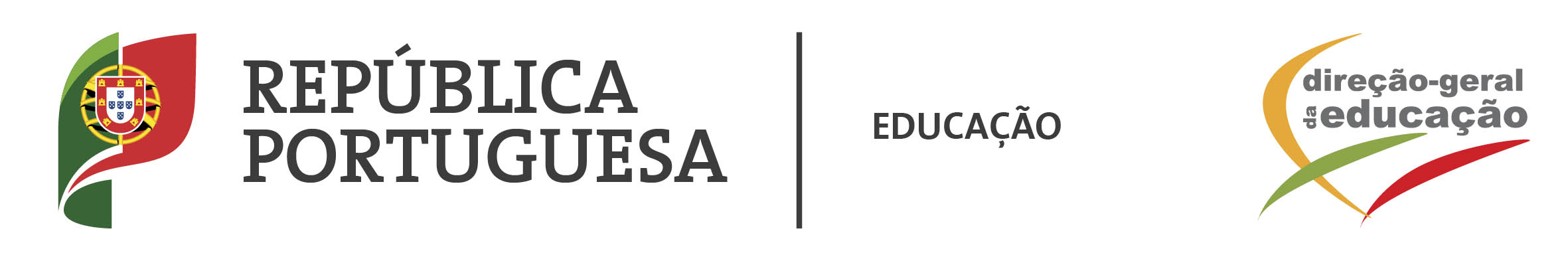 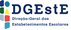 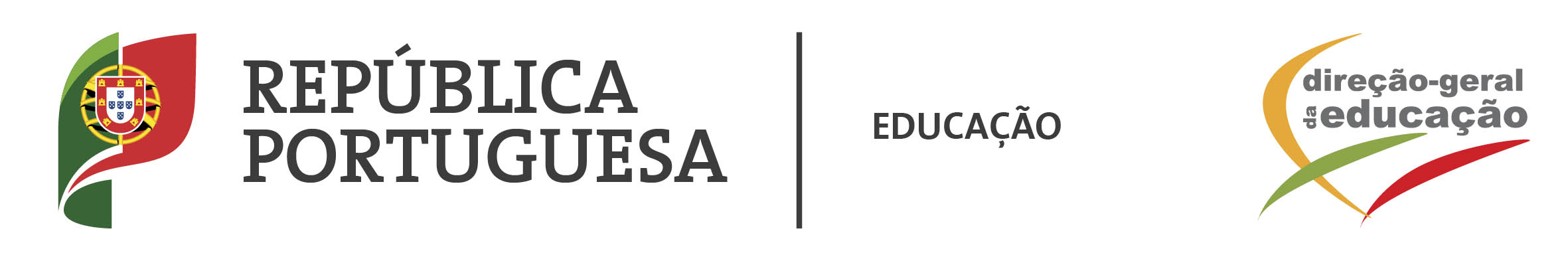 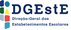 Relatório do TorneioTorneio ___________________________________________________________________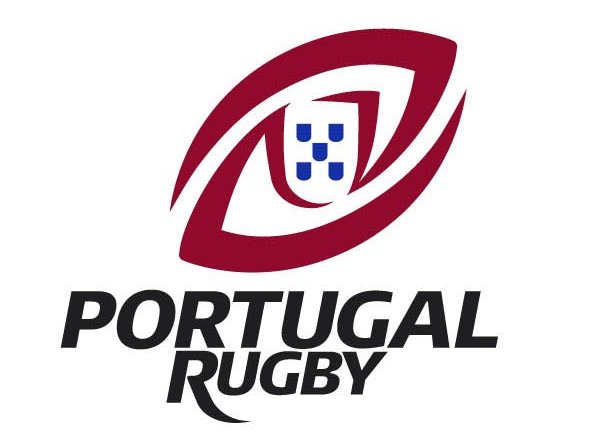 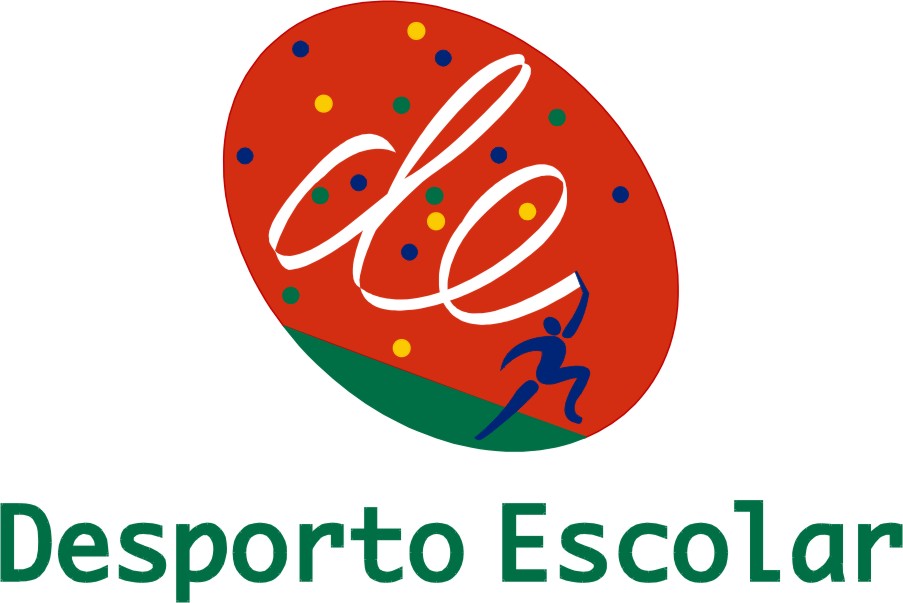 Escola:Escalão:Professor Responsável:Data:Número de equipas participantesOrdem dos jogosÁrbitro (Escola)JogosResultado final1--2--3--4--5--6--7--8--9--10--11--12--13--14--15--16--17--18--19--20--Ficha de Inscrição da EquipaFicha de Inscrição da EquipaFicha de Inscrição da EquipaFicha de Inscrição da EquipaFicha de Inscrição da EquipaFicha de Inscrição da EquipaFicha de Inscrição da EquipaFicha de Inscrição da EquipaFicha de Inscrição da EquipaAno Letivo 20__/20__Escola: ________________________________________Escola: ________________________________________Escola: ________________________________________Escola: ________________________________________Escola: ________________________________________Torneio IntraturmaTorneio IntraturmaAno Letivo 20__/20__Escola: ________________________________________Escola: ________________________________________Escola: ________________________________________Escola: ________________________________________Escola: ________________________________________Torneio InterturmasTorneio InterturmasAno Letivo 20__/20__Ano / Turma: _______Ano / Turma: _______Equipa: __________________Equipa: __________________Equipa: __________________Torneio InterescolarTorneio InterescolarGrupo/Série: ________________Grupo/Série: ________________Escalão: ______________Escalão: ______________Escalão: ______________Data: ___ / ___ / ___Data: ___ / ___ / ___Horas: ____-____Horas: ____-____Data NascimentoNome (Primeiro e último)Nome (Primeiro e último)Nome (Primeiro e último)Nome (Primeiro e último)Nome (Primeiro e último)Nome (Primeiro e último)Nome (Primeiro e último)Nome (Primeiro e último)Professor Responsável: ___________________________Professor Responsável: ___________________________Professor Responsável: ___________________________Professor Responsável: ___________________________Capitão: _____________________________________Capitão: _____________________________________Capitão: _____________________________________Capitão: _____________________________________Capitão: _____________________________________Árbitro da equipa: ______________________________________Árbitro da equipa: ______________________________________Árbitro da equipa: ______________________________________Árbitro da equipa: ______________________________________Árbitro da equipa: ______________________________________Árbitro da equipa: ______________________________________Árbitro da equipa: ______________________________________Árbitro da equipa: ______________________________________Árbitro da equipa: ______________________________________Ficha de Inscrição da EquipaFicha de Inscrição da EquipaFicha de Inscrição da EquipaFicha de Inscrição da EquipaFicha de Inscrição da EquipaFicha de Inscrição da EquipaFicha de Inscrição da EquipaFicha de Inscrição da EquipaFicha de Inscrição da EquipaAno Letivo 20__/20__Escola: ________________________________________Escola: ________________________________________Escola: ________________________________________Escola: ________________________________________Escola: ________________________________________Torneio IntraturmaTorneio IntraturmaAno Letivo 20__/20__Escola: ________________________________________Escola: ________________________________________Escola: ________________________________________Escola: ________________________________________Escola: ________________________________________Torneio InterturmasTorneio InterturmasAno Letivo 20__/20__Ano / Turma: _______Ano / Turma: _______Equipa: __________________Equipa: __________________Equipa: __________________Torneio InterescolarTorneio InterescolarGrupo/Série: ________________Grupo/Série: ________________Escalão: ______________Escalão: ______________Escalão: ______________Data: ___ / ___ / ___Data: ___ / ___ / ___Horas: ____-____Horas: ____-____Data NascimentoNome (Primeiro e último)Nome (Primeiro e último)Nome (Primeiro e último)Nome (Primeiro e último)Nome (Primeiro e último)Nome (Primeiro e último)Nome (Primeiro e último)Nome (Primeiro e último)Professor Responsável: ___________________________Professor Responsável: ___________________________Professor Responsável: ___________________________Professor Responsável: ___________________________Capitão: _____________________________________Capitão: _____________________________________Capitão: _____________________________________Capitão: _____________________________________Capitão: _____________________________________Árbitro da equipa: ______________________________________Árbitro da equipa: ______________________________________Árbitro da equipa: ______________________________________Árbitro da equipa: ______________________________________Árbitro da equipa: ______________________________________Árbitro da equipa: ______________________________________Árbitro da equipa: ______________________________________Árbitro da equipa: ______________________________________Árbitro da equipa: ______________________________________Boletim de JogoBoletim de JogoBoletim de JogoBoletim de JogoBoletim de JogoBoletim de JogoBoletim de JogoBoletim de JogoBoletim de JogoBoletim de JogoBoletim de JogoBoletim de JogoBoletim de JogoBoletim de JogoBoletim de JogoBoletim de JogoBoletim de JogoBoletim de JogoBoletim de JogoBoletim de JogoBoletim de JogoBoletim de JogoBoletim de JogoBoletim de JogoBoletim de JogoBoletim de JogoBoletim de JogoBoletim de JogoBoletim de JogoAno Letivo 20__/20__Ano Letivo 20__/20__Ano Letivo 20__/20__Local / Escola: ________________________________________Local / Escola: ________________________________________Local / Escola: ________________________________________Local / Escola: ________________________________________Local / Escola: ________________________________________Local / Escola: ________________________________________Local / Escola: ________________________________________Local / Escola: ________________________________________Local / Escola: ________________________________________Local / Escola: ________________________________________Local / Escola: ________________________________________Local / Escola: ________________________________________Local / Escola: ________________________________________Local / Escola: ________________________________________Local / Escola: ________________________________________Local / Escola: ________________________________________Local / Escola: ________________________________________Local / Escola: ________________________________________Torneio IntraturmaTorneio IntraturmaTorneio IntraturmaTorneio IntraturmaTorneio IntraturmaTorneio IntraturmaAno Letivo 20__/20__Ano Letivo 20__/20__Ano Letivo 20__/20__Local / Escola: ________________________________________Local / Escola: ________________________________________Local / Escola: ________________________________________Local / Escola: ________________________________________Local / Escola: ________________________________________Local / Escola: ________________________________________Local / Escola: ________________________________________Local / Escola: ________________________________________Local / Escola: ________________________________________Local / Escola: ________________________________________Local / Escola: ________________________________________Local / Escola: ________________________________________Local / Escola: ________________________________________Local / Escola: ________________________________________Local / Escola: ________________________________________Local / Escola: ________________________________________Local / Escola: ________________________________________Local / Escola: ________________________________________Torneio InterturmasTorneio InterturmasTorneio InterturmasTorneio InterturmasTorneio InterturmasTorneio InterturmasAno Letivo 20__/20__Ano Letivo 20__/20__Ano Letivo 20__/20__Local / Escola: ________________________________________Local / Escola: ________________________________________Local / Escola: ________________________________________Local / Escola: ________________________________________Local / Escola: ________________________________________Local / Escola: ________________________________________Local / Escola: ________________________________________Local / Escola: ________________________________________Local / Escola: ________________________________________Local / Escola: ________________________________________Local / Escola: ________________________________________Local / Escola: ________________________________________Local / Escola: ________________________________________Local / Escola: ________________________________________Local / Escola: ________________________________________Local / Escola: ________________________________________Local / Escola: ________________________________________Local / Escola: ________________________________________Torneio InterescolarTorneio InterescolarTorneio InterescolarTorneio InterescolarTorneio InterescolarTorneio InterescolarGrupo/Série: ______________Grupo/Série: ______________Grupo/Série: ______________Grupo/Série: ______________Grupo/Série: ______________Grupo/Série: ______________Grupo/Série: ______________Grupo/Série: ______________Escalão: ____________________Escalão: ____________________Escalão: ____________________Escalão: ____________________Escalão: ____________________Escalão: ____________________Escalão: ____________________Data: ____ / ____ / ____Data: ____ / ____ / ____Data: ____ / ____ / ____Data: ____ / ____ / ____Data: ____ / ____ / ____Data: ____ / ____ / ____Horas: ________ - ________Horas: ________ - ________Horas: ________ - ________Horas: ________ - ________Horas: ________ - ________Horas: ________ - ________Horas: ________ - ________Horas: ________ - ________Escola/Turma/Equipa (A): Escola/Turma/Equipa (A): Escola/Turma/Equipa (A): Escola/Turma/Equipa (A): Escola/Turma/Equipa (A): Escola/Turma/Equipa (A): Escola/Turma/Equipa (A): Escola/Turma/Equipa (A): Escola/Turma/Equipa (A): Escola/Turma/Equipa (A): Escola/Turma/Equipa (A): Escola/Turma/Equipa (A): Escola/Turma/Equipa (A): Escola/Turma/Equipa (A): Escola/Turma/Equipa (B): Escola/Turma/Equipa (B): Escola/Turma/Equipa (B): Escola/Turma/Equipa (B): Escola/Turma/Equipa (B): Escola/Turma/Equipa (B): Escola/Turma/Equipa (B): Escola/Turma/Equipa (B): Escola/Turma/Equipa (B): Escola/Turma/Equipa (B): Escola/Turma/Equipa (B): Escola/Turma/Equipa (B): Escola/Turma/Equipa (B): Escola/Turma/Equipa (B): Escola/Turma/Equipa (B): Nome (Primeiro e último)Nome (Primeiro e último)Nome (Primeiro e último)Nome (Primeiro e último)Nome (Primeiro e último)Nome (Primeiro e último)Utilização dos JogadoresUtilização dos JogadoresUtilização dos JogadoresUtilização dos JogadoresUtilização dos JogadoresUtilização dos JogadoresUtilização dos JogadoresUtilização dos JogadoresNome (Primeiro e último)Nome (Primeiro e último)Nome (Primeiro e último)Nome (Primeiro e último)Nome (Primeiro e último)Nome (Primeiro e último)Nome (Primeiro e último)Nome (Primeiro e último)Utilização dos JogadoresUtilização dos JogadoresUtilização dos JogadoresUtilização dos JogadoresUtilização dos JogadoresUtilização dos JogadoresUtilização dos JogadoresNome (Primeiro e último)Nome (Primeiro e último)Nome (Primeiro e último)Nome (Primeiro e último)Nome (Primeiro e último)Nome (Primeiro e último)1ªparte1ªparte1ªparte1ªparte1ªparte2ªparte2ªparte2ªparteNome (Primeiro e último)Nome (Primeiro e último)Nome (Primeiro e último)Nome (Primeiro e último)Nome (Primeiro e último)Nome (Primeiro e último)Nome (Primeiro e último)Nome (Primeiro e último)1ªparte1ªparte1ªparte2ªparte2ªparte2ªparte2ªparte12334556678891011234566678899101112131314151516161718181920111112131415161616171818191920Resultado Final: Escola/Turma/Equipa (A) _________________     X   Escola/Turma/Equipa (B) ______________________Resultado Final: Escola/Turma/Equipa (A) _________________     X   Escola/Turma/Equipa (B) ______________________Resultado Final: Escola/Turma/Equipa (A) _________________     X   Escola/Turma/Equipa (B) ______________________Resultado Final: Escola/Turma/Equipa (A) _________________     X   Escola/Turma/Equipa (B) ______________________Resultado Final: Escola/Turma/Equipa (A) _________________     X   Escola/Turma/Equipa (B) ______________________Resultado Final: Escola/Turma/Equipa (A) _________________     X   Escola/Turma/Equipa (B) ______________________Resultado Final: Escola/Turma/Equipa (A) _________________     X   Escola/Turma/Equipa (B) ______________________Resultado Final: Escola/Turma/Equipa (A) _________________     X   Escola/Turma/Equipa (B) ______________________Resultado Final: Escola/Turma/Equipa (A) _________________     X   Escola/Turma/Equipa (B) ______________________Resultado Final: Escola/Turma/Equipa (A) _________________     X   Escola/Turma/Equipa (B) ______________________Resultado Final: Escola/Turma/Equipa (A) _________________     X   Escola/Turma/Equipa (B) ______________________Resultado Final: Escola/Turma/Equipa (A) _________________     X   Escola/Turma/Equipa (B) ______________________Resultado Final: Escola/Turma/Equipa (A) _________________     X   Escola/Turma/Equipa (B) ______________________Resultado Final: Escola/Turma/Equipa (A) _________________     X   Escola/Turma/Equipa (B) ______________________Resultado Final: Escola/Turma/Equipa (A) _________________     X   Escola/Turma/Equipa (B) ______________________Resultado Final: Escola/Turma/Equipa (A) _________________     X   Escola/Turma/Equipa (B) ______________________Resultado Final: Escola/Turma/Equipa (A) _________________     X   Escola/Turma/Equipa (B) ______________________Resultado Final: Escola/Turma/Equipa (A) _________________     X   Escola/Turma/Equipa (B) ______________________Resultado Final: Escola/Turma/Equipa (A) _________________     X   Escola/Turma/Equipa (B) ______________________Resultado Final: Escola/Turma/Equipa (A) _________________     X   Escola/Turma/Equipa (B) ______________________Resultado Final: Escola/Turma/Equipa (A) _________________     X   Escola/Turma/Equipa (B) ______________________Resultado Final: Escola/Turma/Equipa (A) _________________     X   Escola/Turma/Equipa (B) ______________________Resultado Final: Escola/Turma/Equipa (A) _________________     X   Escola/Turma/Equipa (B) ______________________Resultado Final: Escola/Turma/Equipa (A) _________________     X   Escola/Turma/Equipa (B) ______________________Resultado Final: Escola/Turma/Equipa (A) _________________     X   Escola/Turma/Equipa (B) ______________________Resultado Final: Escola/Turma/Equipa (A) _________________     X   Escola/Turma/Equipa (B) ______________________Resultado Final: Escola/Turma/Equipa (A) _________________     X   Escola/Turma/Equipa (B) ______________________Resultado Final: Escola/Turma/Equipa (A) _________________     X   Escola/Turma/Equipa (B) ______________________Resultado Final: Escola/Turma/Equipa (A) _________________     X   Escola/Turma/Equipa (B) ______________________Professor Responsável: __________________________Professor Responsável: __________________________Professor Responsável: __________________________Professor Responsável: __________________________Professor Responsável: __________________________Professor Responsável: __________________________Professor Responsável: __________________________Professor Responsável: __________________________Professor Responsável: __________________________Professor Responsável: __________________________Professor Responsável: __________________________Professor Responsável: __________________________Professor Responsável: __________________________Professor Responsável: __________________________Professor Responsável: ____________________________Professor Responsável: ____________________________Professor Responsável: ____________________________Professor Responsável: ____________________________Professor Responsável: ____________________________Professor Responsável: ____________________________Professor Responsável: ____________________________Professor Responsável: ____________________________Professor Responsável: ____________________________Professor Responsável: ____________________________Professor Responsável: ____________________________Professor Responsável: ____________________________Professor Responsável: ____________________________Professor Responsável: ____________________________Professor Responsável: ____________________________Capitão: ____________________________________Capitão: ____________________________________Capitão: ____________________________________Capitão: ____________________________________Capitão: ____________________________________Capitão: ____________________________________Capitão: ____________________________________Capitão: ____________________________________Capitão: ____________________________________Capitão: ____________________________________Capitão: ____________________________________Capitão: ____________________________________Capitão: ____________________________________Capitão: ____________________________________Capitão: ______________________________________Capitão: ______________________________________Capitão: ______________________________________Capitão: ______________________________________Capitão: ______________________________________Capitão: ______________________________________Capitão: ______________________________________Capitão: ______________________________________Capitão: ______________________________________Capitão: ______________________________________Capitão: ______________________________________Capitão: ______________________________________Capitão: ______________________________________Capitão: ______________________________________Capitão: ______________________________________Boletim de Jogo Boletim de Jogo Boletim de Jogo Boletim de Jogo Boletim de Jogo Boletim de Jogo Boletim de Jogo Boletim de Jogo Boletim de Jogo Boletim de Jogo Boletim de Jogo Boletim de Jogo Boletim de Jogo Boletim de Jogo Boletim de Jogo Boletim de Jogo Boletim de Jogo Boletim de Jogo Boletim de Jogo Boletim de Jogo Boletim de Jogo Boletim de Jogo Boletim de Jogo Boletim de Jogo Boletim de Jogo Boletim de Jogo Boletim de Jogo Boletim de Jogo Boletim de Jogo Ano Letivo 20__/20__Ano Letivo 20__/20__Ano Letivo 20__/20__Local / Escola: ________________________________________Local / Escola: ________________________________________Local / Escola: ________________________________________Local / Escola: ________________________________________Local / Escola: ________________________________________Local / Escola: ________________________________________Local / Escola: ________________________________________Local / Escola: ________________________________________Local / Escola: ________________________________________Local / Escola: ________________________________________Local / Escola: ________________________________________Local / Escola: ________________________________________Local / Escola: ________________________________________Local / Escola: ________________________________________Local / Escola: ________________________________________Local / Escola: ________________________________________Local / Escola: ________________________________________Local / Escola: ________________________________________Torneio IntraturmaTorneio IntraturmaTorneio IntraturmaTorneio IntraturmaTorneio IntraturmaTorneio IntraturmaAno Letivo 20__/20__Ano Letivo 20__/20__Ano Letivo 20__/20__Local / Escola: ________________________________________Local / Escola: ________________________________________Local / Escola: ________________________________________Local / Escola: ________________________________________Local / Escola: ________________________________________Local / Escola: ________________________________________Local / Escola: ________________________________________Local / Escola: ________________________________________Local / Escola: ________________________________________Local / Escola: ________________________________________Local / Escola: ________________________________________Local / Escola: ________________________________________Local / Escola: ________________________________________Local / Escola: ________________________________________Local / Escola: ________________________________________Local / Escola: ________________________________________Local / Escola: ________________________________________Local / Escola: ________________________________________Torneio InterturmasTorneio InterturmasTorneio InterturmasTorneio InterturmasTorneio InterturmasTorneio InterturmasAno Letivo 20__/20__Ano Letivo 20__/20__Ano Letivo 20__/20__Local / Escola: ________________________________________Local / Escola: ________________________________________Local / Escola: ________________________________________Local / Escola: ________________________________________Local / Escola: ________________________________________Local / Escola: ________________________________________Local / Escola: ________________________________________Local / Escola: ________________________________________Local / Escola: ________________________________________Local / Escola: ________________________________________Local / Escola: ________________________________________Local / Escola: ________________________________________Local / Escola: ________________________________________Local / Escola: ________________________________________Local / Escola: ________________________________________Local / Escola: ________________________________________Local / Escola: ________________________________________Local / Escola: ________________________________________Torneio InterescolarTorneio InterescolarTorneio InterescolarTorneio InterescolarTorneio InterescolarTorneio InterescolarGrupo/Série: ______________Grupo/Série: ______________Grupo/Série: ______________Grupo/Série: ______________Grupo/Série: ______________Grupo/Série: ______________Grupo/Série: ______________Grupo/Série: ______________Escalão: ____________________Escalão: ____________________Escalão: ____________________Escalão: ____________________Escalão: ____________________Escalão: ____________________Escalão: ____________________Data: ____ / ____ / ____Data: ____ / ____ / ____Data: ____ / ____ / ____Data: ____ / ____ / ____Data: ____ / ____ / ____Data: ____ / ____ / ____Horas: ________ - ________Horas: ________ - ________Horas: ________ - ________Horas: ________ - ________Horas: ________ - ________Horas: ________ - ________Horas: ________ - ________Horas: ________ - ________Escola/Turma/Equipa (A): Escola/Turma/Equipa (A): Escola/Turma/Equipa (A): Escola/Turma/Equipa (A): Escola/Turma/Equipa (A): Escola/Turma/Equipa (A): Escola/Turma/Equipa (A): Escola/Turma/Equipa (A): Escola/Turma/Equipa (A): Escola/Turma/Equipa (A): Escola/Turma/Equipa (A): Escola/Turma/Equipa (A): Escola/Turma/Equipa (A): Escola/Turma/Equipa (A): Escola/Turma/Equipa (B): Escola/Turma/Equipa (B): Escola/Turma/Equipa (B): Escola/Turma/Equipa (B): Escola/Turma/Equipa (B): Escola/Turma/Equipa (B): Escola/Turma/Equipa (B): Escola/Turma/Equipa (B): Escola/Turma/Equipa (B): Escola/Turma/Equipa (B): Escola/Turma/Equipa (B): Escola/Turma/Equipa (B): Escola/Turma/Equipa (B): Escola/Turma/Equipa (B): Escola/Turma/Equipa (B): Nome (Primeiro e último)Nome (Primeiro e último)Nome (Primeiro e último)Nome (Primeiro e último)Nome (Primeiro e último)Nome (Primeiro e último)Utilização dos JogadoresUtilização dos JogadoresUtilização dos JogadoresUtilização dos JogadoresUtilização dos JogadoresUtilização dos JogadoresUtilização dos JogadoresUtilização dos JogadoresNome (Primeiro e último)Nome (Primeiro e último)Nome (Primeiro e último)Nome (Primeiro e último)Nome (Primeiro e último)Nome (Primeiro e último)Nome (Primeiro e último)Nome (Primeiro e último)Utilização dos JogadoresUtilização dos JogadoresUtilização dos JogadoresUtilização dos JogadoresUtilização dos JogadoresUtilização dos JogadoresUtilização dos JogadoresNome (Primeiro e último)Nome (Primeiro e último)Nome (Primeiro e último)Nome (Primeiro e último)Nome (Primeiro e último)Nome (Primeiro e último)1ªparte1ªparte1ªparte1ªparte1ªparte2ªparte2ªparte2ªparteNome (Primeiro e último)Nome (Primeiro e último)Nome (Primeiro e último)Nome (Primeiro e último)Nome (Primeiro e último)Nome (Primeiro e último)Nome (Primeiro e último)Nome (Primeiro e último)1ªparte1ªparte1ªparte2ªparte2ªparte2ªparte2ªparte12334556678891011234566678899101112131314151516161718181920111112131415161616171818191920Resultado Final: Escola/Turma/Equipa (A) ___________   X Escola/Turma/Equipa (B) __________________Resultado Final: Escola/Turma/Equipa (A) ___________   X Escola/Turma/Equipa (B) __________________Resultado Final: Escola/Turma/Equipa (A) ___________   X Escola/Turma/Equipa (B) __________________Resultado Final: Escola/Turma/Equipa (A) ___________   X Escola/Turma/Equipa (B) __________________Resultado Final: Escola/Turma/Equipa (A) ___________   X Escola/Turma/Equipa (B) __________________Resultado Final: Escola/Turma/Equipa (A) ___________   X Escola/Turma/Equipa (B) __________________Resultado Final: Escola/Turma/Equipa (A) ___________   X Escola/Turma/Equipa (B) __________________Resultado Final: Escola/Turma/Equipa (A) ___________   X Escola/Turma/Equipa (B) __________________Resultado Final: Escola/Turma/Equipa (A) ___________   X Escola/Turma/Equipa (B) __________________Resultado Final: Escola/Turma/Equipa (A) ___________   X Escola/Turma/Equipa (B) __________________Resultado Final: Escola/Turma/Equipa (A) ___________   X Escola/Turma/Equipa (B) __________________Resultado Final: Escola/Turma/Equipa (A) ___________   X Escola/Turma/Equipa (B) __________________Resultado Final: Escola/Turma/Equipa (A) ___________   X Escola/Turma/Equipa (B) __________________Resultado Final: Escola/Turma/Equipa (A) ___________   X Escola/Turma/Equipa (B) __________________Resultado Final: Escola/Turma/Equipa (A) ___________   X Escola/Turma/Equipa (B) __________________Resultado Final: Escola/Turma/Equipa (A) ___________   X Escola/Turma/Equipa (B) __________________Resultado Final: Escola/Turma/Equipa (A) ___________   X Escola/Turma/Equipa (B) __________________Resultado Final: Escola/Turma/Equipa (A) ___________   X Escola/Turma/Equipa (B) __________________Resultado Final: Escola/Turma/Equipa (A) ___________   X Escola/Turma/Equipa (B) __________________Resultado Final: Escola/Turma/Equipa (A) ___________   X Escola/Turma/Equipa (B) __________________Resultado Final: Escola/Turma/Equipa (A) ___________   X Escola/Turma/Equipa (B) __________________Resultado Final: Escola/Turma/Equipa (A) ___________   X Escola/Turma/Equipa (B) __________________Resultado Final: Escola/Turma/Equipa (A) ___________   X Escola/Turma/Equipa (B) __________________Resultado Final: Escola/Turma/Equipa (A) ___________   X Escola/Turma/Equipa (B) __________________Resultado Final: Escola/Turma/Equipa (A) ___________   X Escola/Turma/Equipa (B) __________________Resultado Final: Escola/Turma/Equipa (A) ___________   X Escola/Turma/Equipa (B) __________________Resultado Final: Escola/Turma/Equipa (A) ___________   X Escola/Turma/Equipa (B) __________________Resultado Final: Escola/Turma/Equipa (A) ___________   X Escola/Turma/Equipa (B) __________________Resultado Final: Escola/Turma/Equipa (A) ___________   X Escola/Turma/Equipa (B) __________________Professor Responsável: __________________________Professor Responsável: __________________________Professor Responsável: __________________________Professor Responsável: __________________________Professor Responsável: __________________________Professor Responsável: __________________________Professor Responsável: __________________________Professor Responsável: __________________________Professor Responsável: __________________________Professor Responsável: __________________________Professor Responsável: __________________________Professor Responsável: __________________________Professor Responsável: __________________________Professor Responsável: __________________________Professor Responsável: ____________________________Professor Responsável: ____________________________Professor Responsável: ____________________________Professor Responsável: ____________________________Professor Responsável: ____________________________Professor Responsável: ____________________________Professor Responsável: ____________________________Professor Responsável: ____________________________Professor Responsável: ____________________________Professor Responsável: ____________________________Professor Responsável: ____________________________Professor Responsável: ____________________________Professor Responsável: ____________________________Professor Responsável: ____________________________Professor Responsável: ____________________________Capitão: ____________________________________Capitão: ____________________________________Capitão: ____________________________________Capitão: ____________________________________Capitão: ____________________________________Capitão: ____________________________________Capitão: ____________________________________Capitão: ____________________________________Capitão: ____________________________________Capitão: ____________________________________Capitão: ____________________________________Capitão: ____________________________________Capitão: ____________________________________Capitão: ____________________________________Capitão: ______________________________________Capitão: ______________________________________Capitão: ______________________________________Capitão: ______________________________________Capitão: ______________________________________Capitão: ______________________________________Capitão: ______________________________________Capitão: ______________________________________Capitão: ______________________________________Capitão: ______________________________________Capitão: ______________________________________Capitão: ______________________________________Capitão: ______________________________________Capitão: ______________________________________Capitão: ______________________________________